Publicado en   el 09/07/2014 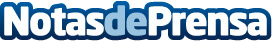 Pastor destaca que el Gobierno ha destinado en tres años 1.700 millones a la Y vascaDatos de contacto:Nota de prensa publicada en: https://www.notasdeprensa.es/pastor-destaca-que-el-gobierno-ha-destinado-en Categorias: Construcción y Materiales http://www.notasdeprensa.es